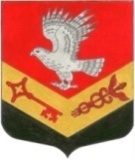 МУНИЦИПАЛЬНОЕ ОБРАЗОВАНИЕ«ЗАНЕВСКОЕ ГОРОДСКОЕ ПОСЕЛЕНИЕ»ВСЕВОЛОЖСКОГО МУНИЦИПАЛЬНОГО РАЙОНАЛЕНИНГРАДСКОЙ ОБЛАСТИСОВЕТ ДЕПУТАТОВ ЧЕТВЕРТОГО СОЗЫВАРЕШЕНИЕ19.10.2021 года										№ 70гп.Янино-1О делегировании депутата советадепутатов в архитектурно-художественныйсовет при администрации МО «Заневскоегородское поселение»В соответствии с Федеральным законом от 06.10.2003 № 131-ФЗ «Об общих принципах организации местного самоуправления в Российской Федерации», Уставом муниципального образования «Заневское городское поселение» Всеволожского муниципального района Ленинградской области, рассмотрев заявление администрации МО «Заневское городское поселение» о делегировании депутата совета депутатов в архитектурно-художественный совет при администрации МО «Заневское городское поселение», совет депутатов принялРЕШЕНИЕ:Делегировать депутата совета депутатов муниципального образования «Заневское городское поселение» Всеволожского муниципального района Ленинградской области Захаркину Т.В. в архитектурно-художественный совет при администрации муниципального образования «Заневское городское поселение» Всеволожского муниципального района Ленинградской области.Настоящее решение вступает в силу после его подписания.Контроль над исполнением решения возложить на постоянно действующую депутатскую комиссию по собственности, земельным отношениям, архитектуре, градостроительству и экологии.Глава муниципального образования					В.Е. Кондратьев